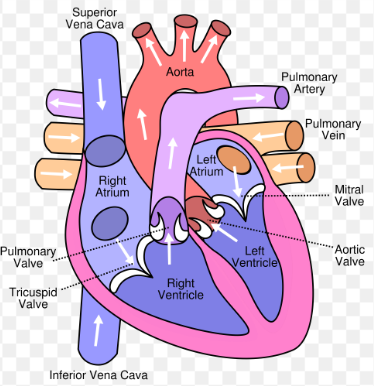 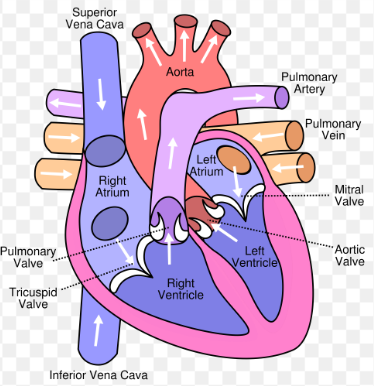 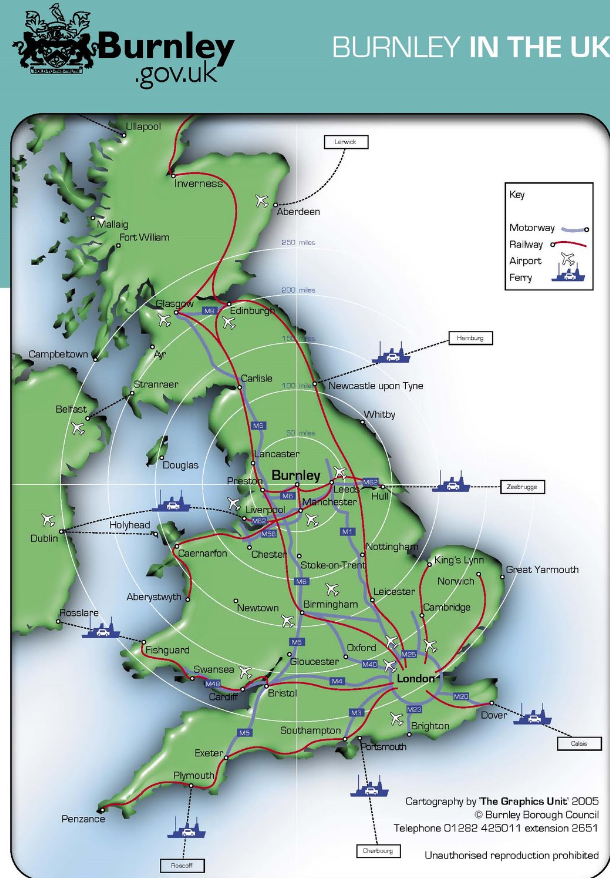 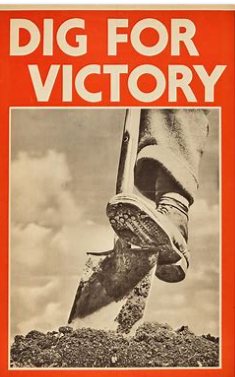 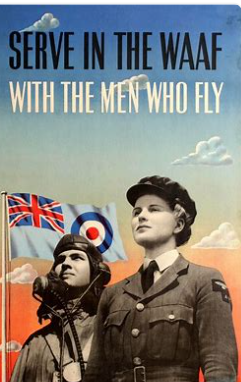 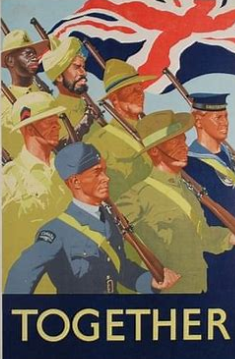 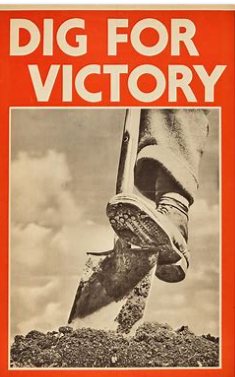 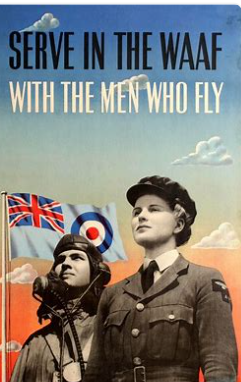 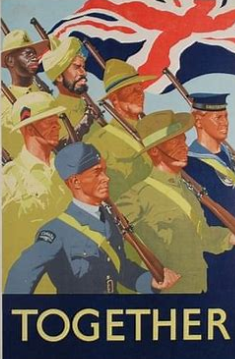 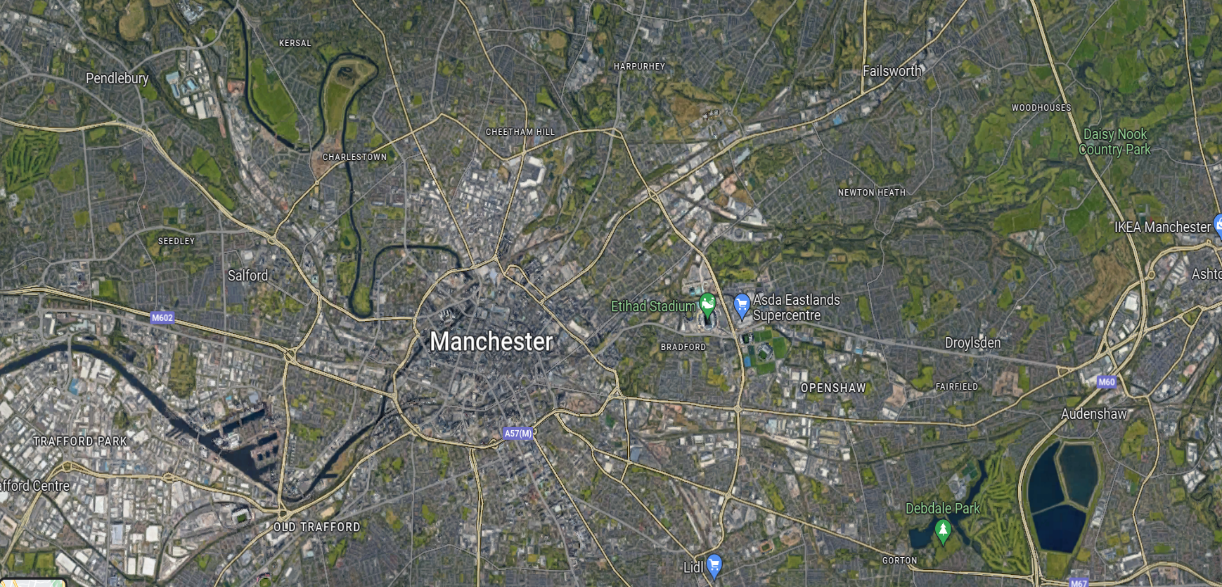 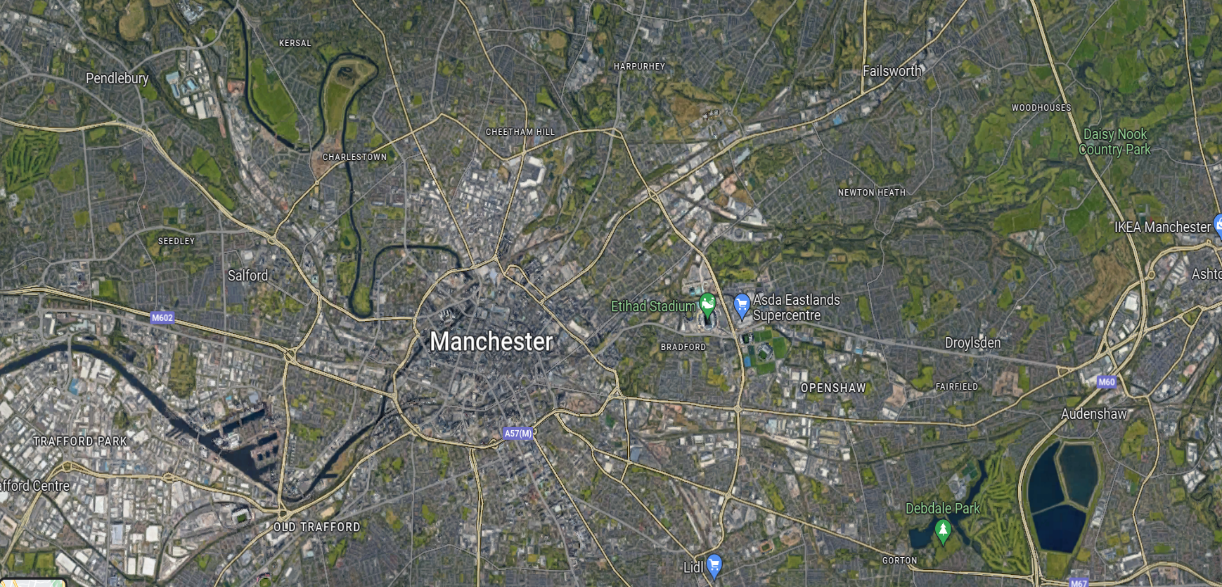 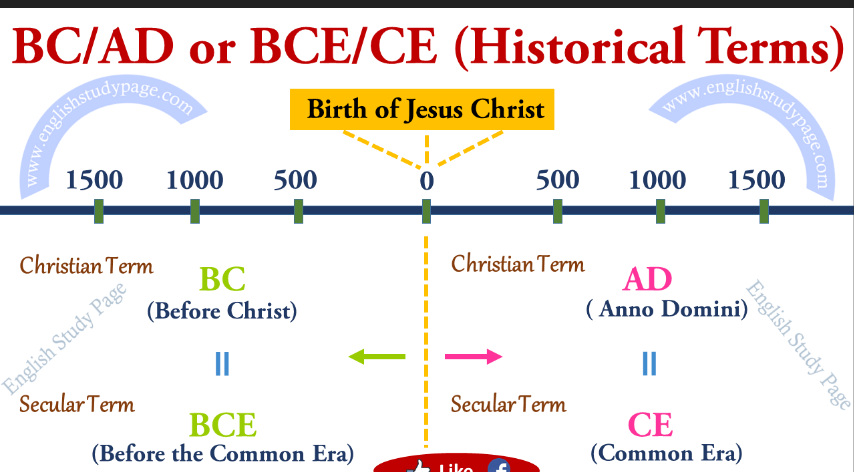 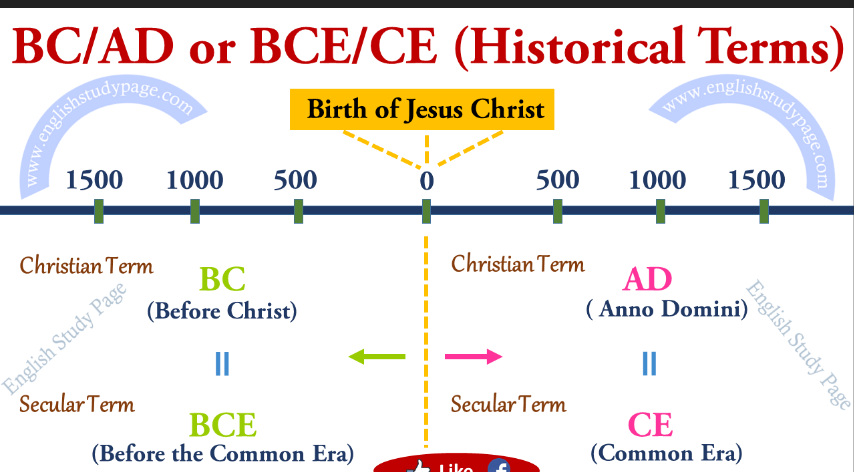 Historical vocabularyEvacuatedTo move people from a dangerous placecensorshipProhibition of speech or writing that is deemed to overthrow or undermined an established system.propagandacommunication that is primarily used to influence or persuade an audienceHome frontIt is commonly used to describe the full participation of the British public in World War II who suffered raids and endured food rations as part of what came to be called the "Home Front".blitzA sudden, swift, and overwhelming military attack, usu. using tanks and aerial e.g. The Blitz, the intensive aerial bombing of British cities by the Germans .